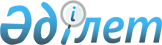 О внесении изменений в решение районного маслихата от 25 декабря 2009 года № 13/2 "О районном бюджете на 2009 год"
					
			Утративший силу
			
			
		
					Решение маслихата Жамбылского района Северо-Казахстанской области от 26 октября 2009 года N 19/1. Зарегистрировано Управлением юстиции Жамбылского района Северо-Казахстанской области 18 ноября 2009 года N 13-7-115. Утратило силу (письмо маслихата Жамбылского района Северо-Казахстанской области от 3 апреля 2013 года N 03-31/43)

      Сноска. Утратило силу (письмо маслихата Жамбылского района Северо-Казахстанской области от 03.04.2013 N 03-31/43)      В соответствии с пунктом 5 статьи 109 Бюджетного кодекса Республики Казахстан от 4 декабря 2008 года № 95-IV, подпунктом 1) пункта 1 статьи 6 Закона Республики Казахстан "О местном государственном управлении и самоуправлении в Республике Казахстан" от 23 января 2001 года № 148-II, сессия районного маслихата РЕШИЛА:



      Внести в решение районного маслихата от 25 декабря 2008 года № 13/2 «О районном бюджете на 2009 год» (зарегистрировано в Реестре государственной регистрации 29 января 2009 года № 13-7-101, опубликовано в газетах «Ауыл арайы» 13 февраля 2009 года № 6, «Сельская новь» 13 февраля 2009 года № 6), с учетом его уточнения решением сессии районного маслихата от 27 апреля 2009 года № 16/1 «О внесении изменений и дополнений в решение районного маслихата от 25 декабря 2008 года № 13/2 «О районном бюджете на 2009 год» (зарегистрировано в Реестре государственной регистрации 27 апреля 2009 года № 13-7-110, опубликовано в газетах «Ауыл арайы» 5 июня 2009 года № 22, «Сельская новь» 5 июня 2009 года № 22), решением сессии районного маслихата от 31 июля 2009 года № 18/2 «О внесении изменений в решение районного маслихата от 25 декабря 2008 года № 13/2 «О районном бюджете на 2009 год» (зарегистрировано в Реестре государственной регистрации 4 сентября 2009 года № 13-7-113, опубликовано в газетах «Ауыл арайы» 11 сентября 2009 года № 36, «Сельская новь» 11 сентября 2009 года № 36), следующие изменения:

      1. В пункте 1:

      подпункте 1)

      цифру «1641078» заменить цифрой «1641039»

      подпункте 2)

      цифру «1664410» заменить цифрой «1664371»



      2. Приложения 1, 4, 6, 7, 9 к указанному решению изложить в новой редакции.



      3. Настоящее решение вводится в действие с 1 января 2009 года.      Председатель ХIХ сессии                    Секретарь

      районного маслихата                        районного маслихата

      А. Кикбаев                                 Б. Мусабаев

Приложение 1

к решению сессии районного маслихата

от 26 октября 2009 года № 19/1 Бюджет Жамбылского района на 2009 год

Приложение 4

к решению сессии районного маслихата

от 26 октября 2009 года № 19/1 Программа 451007000 – Социальная помощь отдельным категориям нуждающихся граждан по решениям местных представительных органов

Приложение 6

к решению сессии районного маслихата

от 26 октября 2009 года № 19/1 Расходы по сельским округам на 2009 годпродолжение таблицыпродолжение таблицы

Приложение 7

к решению сессии районного маслихата

от 26 октября 2009 года № 19/1 Распределение сумм по программе 464 003 105 "Школы, гимназии, лицеи, профильные школы начального, основного среднего и общего среднего образования, школы - детские сады"

Приложение 9

к решению сессии районного маслихата

от 26 октября 2009 года № 19/1 Расходы на реализацию стратегии региональной занятости и переподготовки кадров
					© 2012. РГП на ПХВ «Институт законодательства и правовой информации Республики Казахстан» Министерства юстиции Республики Казахстан
				Кате

го

рияКла

ссПод

кла

ссНаименованиеСумма

(тысяч тенге)1.Доходы1 641 0391231Налоговые поступления181 83303Социальный налог107 0781Социальный налог107 07804Налоги на собственность59 4761Налоги на имущество31 4503Земельный налог6 9504Налог на транспортные средства15 7865Единый земельный налог5 29005Внутренние налоги на товары, работы и услуги13 3832Акцизы1 1363Поступления за использование природных и других ресурсов9 6894Сборы за ведения предпринимательской и профессиональной деятельности2 55808Обязательные платежи, взимаемые за совершение юридически значимых действий и (или) выдачу документов уполномоченными на то, государственными органами или должностными лицами1 8961Государственная пошлина1 8962Неналоговые поступления3 49801Доходы от государственной собственности1 1335Доходы от аренды имущества, находящегося в государственной собственности1 1332Поступления от реализации услуг,предоставляемых государственными учреждениями, финансируемыми из местного бюджета46706Прочие неналоговые поступления1 8981Прочие неналоговые поступления1 8983Поступления от продажи основного капитала4 70003Продажа земли и нематериальных активов4 7001Продажа земли4 7004Поступление трансфертов1 451 00802Трансферты из вышестоящих органов государственного управления1 451 008Функ.

груп

паАдм-

торПро

грам

маНаименованиеСумма

(тысяч тенге)123АВII.Затраты166437101Государственные услуги общего характера133992112Аппарат маслихата района (города областного значения)8028001Обеспечение деятельности маслихата района (города областного значения)8028122Аппарат акима района (города областного значения)31839001Обеспечение деятельности акима района (города областного значения)31839123Аппарат акима района в городе, города районного значения, поселка, аула (села), аульного (сельского) округа76243001Функционирование аппарата акима района в городе, города районного значения, поселка, аула (села), аульного (сельского) округа76243452Отдел финансов района (города областного значения)10378001Обеспечение деятельности отдела  финансов10101003Проведение оценки имущества в целях налогообложения227011Учет, хранение, оценка и реализация имущества, поступившего в коммунальную собственность50453Отдел экономики и бюджетного планирования района (города областного значения)7504001Обеспечение деятельности отдела экономики и бюджетного планирования750402Оборона1881122Аппарат акима района (города областного значения)1881005Мероприятия в рамках исполнения всеобщей воинской обязанности188104Образование1147880464Отдел образования района (города областного значения)34749009Обеспечение деятельности организаций дошкольного воспитания и обучения34749464Отдел образования района (города областного значения)1113131003Общеобразовательное обучение1059272006Дополнительное образование для детей7389010Внедрение новых технологий обучения в государственной системе образования за счет целевых трансфертов из республиканского бюджета6353001Обеспечение деятельности отдела образования5613004Информатизация системы образования в государственных учреждениях образования района (города областного значения)2865005Приобретение и доставка учебников, учебно-методических комплексов для государственных учреждений образования района (города районного значения)6788007Проведение школьных олимпиад, внешкольных мероприятий и конкурсов районного (городского) масштаба195011Капитальный, текущий ремонт объектов образования в рамках реализации стратегии региональной занятости и переподготовки кадров2465606Социальная помощь и социальное обеспечение102233Детские деревни семейного типа451Отдел занятости и социальных программ района (города областного значения)102233002Программа занятости26196004Оказание социальной помощи на приобретение топлива специалистам здравоохранения, образования, социального обеспечения, культуры и спорта, проживающим в сельской местности в соответствии с законодательством Республики Казахстан1528005Государственная адресная социальная помощь14435007Социальная помощь отдельным категориям нуждающихся граждан по решениям местных представительных органов5636010Материальное обеспечение детей-инвалидов, воспитывающихся и обучающихся на дому718014Оказание социальной помощи нуждающимся гражданам на дому10154016Государственные пособия на детей до 18 лет29240017Обеспечение нуждающихся инвалидов обязательными гигиеническими средствами и предоставление услуг специалистами жестового языка, индивидуальными помощниками в соответствии с индивидуальной программой реабилитации инвалида1516001Обеспечение деятельности отдела занятости и социальных программ12214011Оплата услуг по зачислению, выплате и доставке пособий и других социальных выплат59607Жилищно-коммунальное хозяйство80218467Отдел строительства района (города областного значения)26836004Развитие, обустройство и (или) приобретение инженерно-

коммуникационной инфраструктуры26836123Аппарат акима района в городе, города районного значения, поселка, аула (села), аульного (сельского) округа346014Организация водоснабжения населенных пунктов346458Отдел жилищно-коммунального хозяйства, пассажирского транспорта и автомобильных дорог района (города областного значения)1034012Функционирование системы водоснабжения и водоотведения1034458Отдел жилищно-коммунального хозяйства, пассажирского транспорта и автомобильных дорог района (города областного значения)29343032Развитие инженерно-коммуникационной инфраструктуры и благоустройство населенных пунктов в рамках реализации стратегии региональной занятости и переподготовки кадров29343467Отдел строительства района (города областного значения)17779006Развитие системы водоснабжения17779123Аппарат акима района в городе, города районного значения, поселка, аула (села), аульного (сельского) округа4292008Освещение улиц населенных пунктов4073010Содержание мест захоронений и погребение безродных67011Благоустройство и озеленение населенных пунктов152458Отдел жилищно-коммунального хозяйства, пассажирского транспорта и автомобильных дорог района (города областного значения)588016Обеспечение санитарии населенных пунктов58808Культура, спорт, туризм и информационное пространство45720123Аппарат акима района в городе, города районного значения, поселка, аула (села), аульного (сельского) округа11225006Поддержка культурно-досуговой работы на местном уровне11225455Отдел культуры и развития языков района (города областного значения)12161003Поддержка культурно-досуговой работы12161465Отдел физической культуры и спорта района (города областного значения)1498006Проведение спортивных соревнований на районном (города областного значения) уровне198007Подготовка и участие членов сборных команд района (города областного значения) по различным видам спорта на областных спортивных соревнованиях1300455Отдел культуры и развития языков района (города областного значения)5583006Функционирование районных (городских)  библиотек5057007Развитие государственного языка и других языков народа Казахстана526456Отдел внутренней политики района (города областного значения)4948002Проведение государственной информационной политики через средства массовой информации4948455Отдел культуры и развития языков района (города областного значения)4180001Обеспечение деятельности отдела культуры и развития языков4180456Отдел внутренней политики района (города областного значения)3483001Обеспечение деятельности отдела внутренней политики3483465Отдел физической культуры и спорта района (города областного значения)2642001Обеспечение деятельности отдела физической культуры и спорта264210Сельское, водное, лесное, рыбное хозяйство, особо охраняемые природные территории, охрана окружающей среды и животного мира, земельные отношения80650462Отдел сельского хозяйства района (города областного значения)15816001Обеспечение деятельности отдела сельского хозяйства8538003Обеспечение функционирования скотомогильников (биотермических ям)327099Реализация мер социальной поддержки специалистов социальной сферы сельских населенных пунктов за счет целевого трансферта из республиканского бюджета6951467Отдел строительства района (города областного значения )49862012Развитие системы водоснабжения49862463Отдел земельных отношений района (города областного значения)7011001Обеспечение деятельности отдела земельных отношений5553003Земельно-хозяйственное устройство населенных пунктов1458123Аппарат акима района в городе, города районного значения, поселка, аула (села), аульного (сельского) округа7961019Финансирование социальных проектов в поселках, аулах (селах), аульных (сельских) округах в рамках реализации стратегии региональной занятости и переподготовки кадров796111Промышленность, архитектурная, градостроительная и строительная деятельность4811467Отдел строительства района (города областного значения)4811001Обеспечение деятельности отдела строительства481112Транспорт и коммуникации60224123Аппарат акима района в городе, города районного значения, поселка, аула (села), аульного (сельского) округа2791013Обеспечение функционирования автомобильных дорог в городах районного значения, поселках, аулах (селах), аульных (сельских) округах2791458Отдел жилищно-коммунального хозяйства, пассажирского транспорта и автомобильных дорог района (города областного значения )57433008Ремонт и содержание автомобильных дорог районного значения, улиц городов и населенных пунктов в рамках реализации стратегии региональной занятости и переподготовки кадров50000023Обеспечение функционирования автомобильных дорог743313Прочие6718469Отдел предпринимательства района (города областного значения)2523001Обеспечение деятельности отдела предпринимательства2523458Отдел жилищно-коммунального хозяйства, пассажирского транспорта и автомобильных дорог района (города областного значения )4195001Обеспечение деятельности отдела жилищно-коммунального хозяйства, пассажирского транспорта и автомобильных дорог419515Трансферты44452Отдел финансов района (города областного значения)44006возврат неиспользованных (недоиспользованных) целевых трансфертов44III.Чистое бюджетное кредитованиеБюджетные кредитыIV.Сальдо по операциям с финансовыми активамикате

гориякла

сспод

классНаименованиесумма (тысяч тенге)123Поступление от продажи финансовых активов государства06Поступление от продажи финансовых активов государства01Поступление от продажи финансовых активов государства0Поступление от продажи финансовых активов государстваV.Дефицит (профицит) бюджета-23332VI. Финансирование дефицита (использование профицита) Используемые остатки бюджетных средств23332Виды выплатсумма

тыс.тенгеОказание социальной помощи участникам и инвалидам Великой Отечественной войны (на услуги бань и парикмахерских)287Социальная помощь на санаторно-курортное лечение отдельным категориям граждан1458Социальная помощь участникам и инвалидам Великой Отечественной войны (зубопротезирование)421Социальная помощь для обеспечения дополнительного питания граждан больным активным туберкулезом288Социальная помощь участникам Великой Отечественной войны (коммунальные)3182Итого:5636№ п/пНаименование123.001.003 Аппараты

местных

органов123.001.007 Повышение

квалифика

ции

государст

венных

служащих123.001.009 Материально

техническое

оснащение

государст

венных

органов123.001.000 Функциониро

вание

аппарата

акима района

в городе,

города

районного

значения,

поселка,

аула (села),

аульного

(сельского)

округа1Архангельский с/о40403040702Баянаульский с/о383338333Благовещенский с/о7014453070894Жамбылский с/о4430303044905Железенский с/о3762303038226Казанский с/о4300303043607Кайранкольский с/о4738303047988Кладбинский с/о3627153036729Майбалыкский с/о499136301532810Мирный с/о47784530485311Новорыбинский с/о38191530386412Озерный с/о42601530430513Пресноредутский с/о515136120530714Первомайский с/о47314530480615Пресновский с/о825315190845816Троицкий с/о314315303188итогоитого7487040297176243123.006.000 Поддержка

культурно-

досуговой

работы на

местном

уровне

Клубы123.006.000 Поддержка

культурно-

досуговой

работы на

местном

уровне

Библиотеки123.006.000 Поддержка

культурно-

досуговой

работы на

местном уровне123.008.000 Освещение

улиц

населенных

пунктов123.010.000 Содержание

мест

захоронений

и погребение

безродных34534513223440263610443061873617945653353391206206100132565697106379382761195166166134166102611922031711719033933910408708208802040670616444478111225407367123.011.000

Благоустрой

ство и

озеленение123.013.000 Обеспечение

функциониро

вания

автомобиль

ных дорог в

городах

районного

значения,

поселках,

аулах

(селах),

аульных

(сельских)

округах123.014.000 Организация

водоснабжения

населенных

пунктов123.019.027 финансирование

социальных

проектов в

поселках, аулах

(селах) аульных

(сельских)

округах в рамках

реализации

стратегии

региональной

занятости и

переподготовки

кадровитого45474985955813724511429767104516357543972346706951144307439253894894152279113508324915227913467961102858Сумма расходов, всегоВ том числеВ том числеза счет средств местного бюджетаза счет трансфертов из республиканского бюджета1059272102301336259Функ.

группаАдм-

торПро

грам

маНаименованиеСумма

(тысяч тенге)134АВДорожная карта126 5584Образование24 656464Отдел образования района (города областного значения)24 656011Капитальный, текущий ремонт объектов образования в рамках реализации стратегии региональной занятости и переподготовки кадров24 6566Социальная помощь и социальное обеспечение14 598451Отдел занятости и социальных программ района (города областного значения)14 598002Программа занятости14 5987Жилищно-коммунальное хозяйство29 343458Отдел жилищно-коммунального хозяйства, пассажирского транспорта и автомобильных дорог района (города областного значения)29 343032Развитие инженерно-

коммуникационной инфраструктуры и благоустройство населенных пунктов в рамках реализации стратегии региональной занятости и переподготовки кадров29 34310Сельское, водное, лесное, рыбное хозяйство, особо охраняемые природные территории, охрана окружающей среды и животного мира, земельные отношения7 961123Аппарат акима района в городе, города районного значения, поселка, аула (села), аульного (сельского) округа7 961019Финансирование социальных проектов в поселках, аулах (селах), аульных (сельских) округах в рамках реализации стратегии региональной занятости и переподготовки кадров7 96112Транспорт и коммуникации50 000458Отдел жилищно-коммунального хозяйства, пассажирского транспорта и автомобильных дорог района (города областного значения)50 000008Ремонт и содержание автомобильных дорог районного значения, улиц городов и населенных пунктов в рамках реализации стратегии региональной занятости и переподготовки кадров50 000